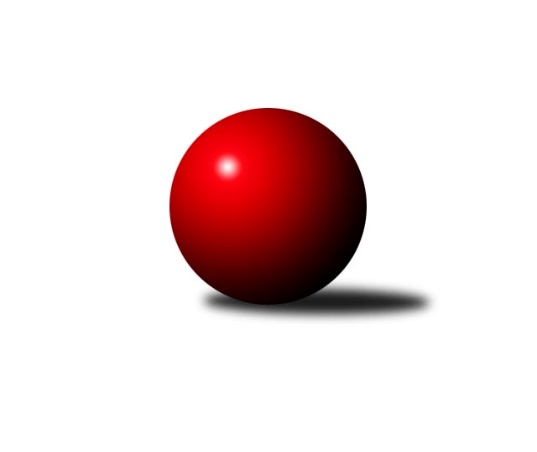 Č.1Ročník 2020/2021	5.9.2020Nejlepšího výkonu v tomto kole: 2597 dosáhlo družstvo: SKK Jeseník ˝A˝Severomoravská divize 2020/2021Výsledky 1. kolaSouhrnný přehled výsledků:TJ Sokol Mohelnice A	- TJ Opava ˝B˝	3:5	2436:2442	5.0:7.0	5.9.TJ Odry ˝B˝	- KK Šumperk A	5:3	2545:2514	7.0:5.0	5.9.KK Minerva Opava ˝A˝	- TJ VOKD Poruba ˝A˝	6:2	2579:2402	8.0:4.0	5.9.TJ Sokol Bohumín ˝B˝	- TJ Sokol Sedlnice ˝A˝	6:2	2551:2464	9.0:3.0	5.9.SKK Jeseník ˝A˝	- HKK Olomouc ˝B˝	7:1	2597:2510	7.0:5.0	5.9.TJ Michalkovice A	- SKK Ostrava ˝A˝		dohrávka		14.11.Tabulka družstev:	1.	SKK Jeseník ˝A˝	1	1	0	0	7.0 : 1.0 	7.0 : 5.0 	 2597	2	2.	TJ Sokol Bohumín ˝B˝	1	1	0	0	6.0 : 2.0 	9.0 : 3.0 	 2551	2	3.	KK Minerva Opava ˝A˝	1	1	0	0	6.0 : 2.0 	8.0 : 4.0 	 2579	2	4.	TJ Odry ˝B˝	1	1	0	0	5.0 : 3.0 	7.0 : 5.0 	 2545	2	5.	TJ Opava ˝B˝	1	1	0	0	5.0 : 3.0 	7.0 : 5.0 	 2442	2	6.	TJ Michalkovice A	0	0	0	0	0.0 : 0.0 	0.0 : 0.0 	 0	0	7.	SKK Ostrava ˝A˝	0	0	0	0	0.0 : 0.0 	0.0 : 0.0 	 0	0	8.	KK Šumperk A	1	0	0	1	3.0 : 5.0 	5.0 : 7.0 	 2514	0	9.	TJ Sokol Mohelnice A	1	0	0	1	3.0 : 5.0 	5.0 : 7.0 	 2436	0	10.	TJ VOKD Poruba ˝A˝	1	0	0	1	2.0 : 6.0 	4.0 : 8.0 	 2402	0	11.	TJ Sokol Sedlnice ˝A˝	1	0	0	1	2.0 : 6.0 	3.0 : 9.0 	 2464	0	12.	HKK Olomouc ˝B˝	1	0	0	1	1.0 : 7.0 	5.0 : 7.0 	 2510	0Podrobné výsledky kola:	 TJ Sokol Mohelnice A	2436	3:5	2442	TJ Opava ˝B˝	Rostislav Krejčí	 	 202 	 218 		420 	 1:1 	 422 	 	210 	 212		Břetislav Mrkvica	Renata Semlerová	 	 189 	 182 		371 	 0:2 	 388 	 	196 	 192		Josef Němec	Jaroslav Jílek	 	 212 	 200 		412 	 2:0 	 377 	 	189 	 188		Jan Kořený	Antonín Jašek	 	 222 	 210 		432 	 1:1 	 419 	 	203 	 216		Rudolf Haim	Dagmar Jílková	 	 190 	 198 		388 	 0:2 	 444 	 	227 	 217		Mariusz Gierczak	Milan Šula	 	 195 	 218 		413 	 1:1 	 392 	 	172 	 220		Václav Bohačikrozhodčí: Nejlepší výkon utkání: 444 - Mariusz Gierczak	 TJ Odry ˝B˝	2545	5:3	2514	KK Šumperk A	Jana Frydrychová	 	 191 	 224 		415 	 1:1 	 426 	 	224 	 202		Marek Zapletal	Karel Šnajdárek	 	 226 	 214 		440 	 2:0 	 400 	 	202 	 198		Miroslav Smrčka	Daniel Malina	 	 215 	 196 		411 	 2:0 	 379 	 	186 	 193		Rostislav Biolek	Vojtěch Rozkopal	 	 186 	 229 		415 	 1:1 	 424 	 	214 	 210		Pavel Heinisch	Stanislava Ovšáková	 	 238 	 226 		464 	 1:1 	 447 	 	240 	 207		Gustav Vojtek	Jiří Madecký	 	 198 	 202 		400 	 0:2 	 438 	 	201 	 237		Jaromír Rabenseifnerrozhodčí:  Vedoucí družstevNejlepší výkon utkání: 464 - Stanislava Ovšáková	 KK Minerva Opava ˝A˝	2579	6:2	2402	TJ VOKD Poruba ˝A˝	Gabriela Beinhauerová	 	 233 	 206 		439 	 2:0 	 349 	 	173 	 176		Jáchym Kratoš	František Vícha	 	 204 	 207 		411 	 1:1 	 383 	 	206 	 177		Michal Bezruč	Zdeněk Chlopčík	 	 190 	 204 		394 	 1:1 	 402 	 	204 	 198		Lukáš Trojek	Aleš Fischer	 	 210 	 216 		426 	 0:2 	 438 	 	215 	 223		Jiří Kratoš	Luděk Slanina	 	 227 	 230 		457 	 2:0 	 415 	 	213 	 202		Pavel Hrabec	Jan Strnadel	 	 223 	 229 		452 	 2:0 	 415 	 	213 	 202		Petr Oravecrozhodčí: vedoucí družstevNejlepší výkon utkání: 457 - Luděk Slanina	 TJ Sokol Bohumín ˝B˝	2551	6:2	2464	TJ Sokol Sedlnice ˝A˝	Libor Krajčí	 	 205 	 228 		433 	 2:0 	 410 	 	203 	 207		Miroslav Mikulský	Martina Honlová	 	 179 	 183 		362 	 0:2 	 423 	 	191 	 232		Michaela Tobolová	Štefan Dendis	 	 224 	 218 		442 	 2:0 	 392 	 	180 	 212		Renáta Janyšková	Michal Zych	 	 190 	 201 		391 	 1:1 	 423 	 	233 	 190		Ladislav Petr	Lada Péli	 	 219 	 244 		463 	 2:0 	 424 	 	210 	 214		Rostislav Kletenský	Roman Honl	 	 228 	 232 		460 	 2:0 	 392 	 	187 	 205		Jan Stuchlíkrozhodčí: Vedoucí družstevNejlepší výkon utkání: 463 - Lada Péli	 SKK Jeseník ˝A˝	2597	7:1	2510	HKK Olomouc ˝B˝	Pavel Hannig	 	 219 	 235 		454 	 1:1 	 437 	 	222 	 215		Josef Šrámek	Jiří Fárek	 	 221 	 241 		462 	 2:0 	 423 	 	219 	 204		Leopold Jašek	Michal Smejkal	 	 192 	 213 		405 	 2:0 	 360 	 	164 	 196		Marie Říhová	Petr Šulák	 	 209 	 196 		405 	 1:1 	 401 	 	203 	 198		Dušan Říha	Jaromíra Smejkalová	 	 236 	 218 		454 	 1:1 	 431 	 	206 	 225		Milan Sekanina	Jana Fousková	 	 214 	 203 		417 	 0:2 	 458 	 	244 	 214		Miroslav Dokoupilrozhodčí: Nejlepší výkon utkání: 462 - Jiří FárekPořadí jednotlivců:	jméno hráče	družstvo	celkem	plné	dorážka	chyby	poměr kuž.	Maximum	1.	Stanislava Ovšáková 	TJ Odry ˝B˝	464.00	296.0	168.0	0.0	1/1	(464)	2.	Lada Péli 	TJ Sokol Bohumín ˝B˝	463.00	278.0	185.0	1.0	1/1	(463)	3.	Jiří Fárek 	SKK Jeseník ˝A˝	462.00	303.0	159.0	1.0	1/1	(462)	4.	Roman Honl 	TJ Sokol Bohumín ˝B˝	460.00	300.0	160.0	2.0	1/1	(460)	5.	Miroslav Dokoupil 	HKK Olomouc ˝B˝	458.00	318.0	140.0	6.0	1/1	(458)	6.	Luděk Slanina 	KK Minerva Opava ˝A˝	457.00	289.0	168.0	2.0	1/1	(457)	7.	Jaromíra Smejkalová 	SKK Jeseník ˝A˝	454.00	298.0	156.0	3.0	1/1	(454)	8.	Pavel Hannig 	SKK Jeseník ˝A˝	454.00	302.0	152.0	7.0	1/1	(454)	9.	Jan Strnadel 	KK Minerva Opava ˝A˝	452.00	311.0	141.0	5.0	1/1	(452)	10.	Gustav Vojtek 	KK Šumperk A	447.00	311.0	136.0	5.0	1/1	(447)	11.	Mariusz Gierczak 	TJ Opava ˝B˝	444.00	316.0	128.0	3.0	1/1	(444)	12.	Štefan Dendis 	TJ Sokol Bohumín ˝B˝	442.00	315.0	127.0	7.0	1/1	(442)	13.	Karel Šnajdárek 	TJ Odry ˝B˝	440.00	298.0	142.0	6.0	1/1	(440)	14.	Gabriela Beinhauerová 	KK Minerva Opava ˝A˝	439.00	298.0	141.0	3.0	1/1	(439)	15.	Jaromír Rabenseifner 	KK Šumperk A	438.00	299.0	139.0	3.0	1/1	(438)	16.	Jiří Kratoš 	TJ VOKD Poruba ˝A˝	438.00	306.0	132.0	4.0	1/1	(438)	17.	Josef Šrámek 	HKK Olomouc ˝B˝	437.00	296.0	141.0	7.0	1/1	(437)	18.	Libor Krajčí 	TJ Sokol Bohumín ˝B˝	433.00	320.0	113.0	10.0	1/1	(433)	19.	Antonín Jašek 	TJ Sokol Mohelnice A	432.00	300.0	132.0	7.0	1/1	(432)	20.	Milan Sekanina 	HKK Olomouc ˝B˝	431.00	292.0	139.0	6.0	1/1	(431)	21.	Marek Zapletal 	KK Šumperk A	426.00	291.0	135.0	7.0	1/1	(426)	22.	Aleš Fischer 	KK Minerva Opava ˝A˝	426.00	303.0	123.0	6.0	1/1	(426)	23.	Rostislav Kletenský 	TJ Sokol Sedlnice ˝A˝	424.00	286.0	138.0	6.0	1/1	(424)	24.	Pavel Heinisch 	KK Šumperk A	424.00	297.0	127.0	7.0	1/1	(424)	25.	Leopold Jašek 	HKK Olomouc ˝B˝	423.00	292.0	131.0	5.0	1/1	(423)	26.	Michaela Tobolová 	TJ Sokol Sedlnice ˝A˝	423.00	295.0	128.0	8.0	1/1	(423)	27.	Ladislav Petr 	TJ Sokol Sedlnice ˝A˝	423.00	299.0	124.0	11.0	1/1	(423)	28.	Břetislav Mrkvica 	TJ Opava ˝B˝	422.00	288.0	134.0	4.0	1/1	(422)	29.	Rostislav Krejčí 	TJ Sokol Mohelnice A	420.00	286.0	134.0	4.0	1/1	(420)	30.	Rudolf Haim 	TJ Opava ˝B˝	419.00	291.0	128.0	13.0	1/1	(419)	31.	Jana Fousková 	SKK Jeseník ˝A˝	417.00	288.0	129.0	6.0	1/1	(417)	32.	Vojtěch Rozkopal 	TJ Odry ˝B˝	415.00	291.0	124.0	4.0	1/1	(415)	33.	Jana Frydrychová 	TJ Odry ˝B˝	415.00	291.0	124.0	5.0	1/1	(415)	34.	Petr Oravec 	TJ VOKD Poruba ˝A˝	415.00	292.0	123.0	11.0	1/1	(415)	35.	Pavel Hrabec 	TJ VOKD Poruba ˝A˝	415.00	298.0	117.0	4.0	1/1	(415)	36.	Milan Šula 	TJ Sokol Mohelnice A	413.00	308.0	105.0	2.0	1/1	(413)	37.	Jaroslav Jílek 	TJ Sokol Mohelnice A	412.00	297.0	115.0	8.0	1/1	(412)	38.	Daniel Malina 	TJ Odry ˝B˝	411.00	287.0	124.0	5.0	1/1	(411)	39.	František Vícha 	KK Minerva Opava ˝A˝	411.00	291.0	120.0	4.0	1/1	(411)	40.	Miroslav Mikulský 	TJ Sokol Sedlnice ˝A˝	410.00	296.0	114.0	7.0	1/1	(410)	41.	Michal Smejkal 	SKK Jeseník ˝A˝	405.00	288.0	117.0	10.0	1/1	(405)	42.	Petr Šulák 	SKK Jeseník ˝A˝	405.00	289.0	116.0	8.0	1/1	(405)	43.	Lukáš Trojek 	TJ VOKD Poruba ˝A˝	402.00	277.0	125.0	6.0	1/1	(402)	44.	Dušan Říha 	HKK Olomouc ˝B˝	401.00	286.0	115.0	5.0	1/1	(401)	45.	Miroslav Smrčka 	KK Šumperk A	400.00	269.0	131.0	4.0	1/1	(400)	46.	Jiří Madecký 	TJ Odry ˝B˝	400.00	286.0	114.0	6.0	1/1	(400)	47.	Zdeněk Chlopčík 	KK Minerva Opava ˝A˝	394.00	274.0	120.0	3.0	1/1	(394)	48.	Renáta Janyšková 	TJ Sokol Sedlnice ˝A˝	392.00	285.0	107.0	8.0	1/1	(392)	49.	Jan Stuchlík 	TJ Sokol Sedlnice ˝A˝	392.00	285.0	107.0	9.0	1/1	(392)	50.	Václav Bohačik 	TJ Opava ˝B˝	392.00	297.0	95.0	10.0	1/1	(392)	51.	Michal Zych 	TJ Sokol Bohumín ˝B˝	391.00	284.0	107.0	13.0	1/1	(391)	52.	Dagmar Jílková 	TJ Sokol Mohelnice A	388.00	266.0	122.0	5.0	1/1	(388)	53.	Josef Němec 	TJ Opava ˝B˝	388.00	276.0	112.0	6.0	1/1	(388)	54.	Michal Bezruč 	TJ VOKD Poruba ˝A˝	383.00	288.0	95.0	10.0	1/1	(383)	55.	Rostislav Biolek 	KK Šumperk A	379.00	265.0	114.0	14.0	1/1	(379)	56.	Jan Kořený 	TJ Opava ˝B˝	377.00	280.0	97.0	14.0	1/1	(377)	57.	Renata Semlerová 	TJ Sokol Mohelnice A	371.00	269.0	102.0	11.0	1/1	(371)	58.	Martina Honlová 	TJ Sokol Bohumín ˝B˝	362.00	271.0	91.0	13.0	1/1	(362)	59.	Marie Říhová 	HKK Olomouc ˝B˝	360.00	261.0	99.0	11.0	1/1	(360)	60.	Jáchym Kratoš 	TJ VOKD Poruba ˝A˝	349.00	263.0	86.0	14.0	1/1	(349)Sportovně technické informace:Starty náhradníků:registrační číslo	jméno a příjmení 	datum startu 	družstvo	číslo startu24497	Rostislav Biolek	05.09.2020	KK Šumperk A	1x10669	Miroslav Smrčka	05.09.2020	KK Šumperk A	1x7934	Pavel Heinisch	05.09.2020	KK Šumperk A	1x14783	Gabriela Beinhauerová	05.09.2020	KK Minerva Opava ˝A˝	1x12112	Jiří Madecký	05.09.2020	TJ Odry ˝B˝	1x17204	Marie Říhová	05.09.2020	HKK Olomouc ˝B˝	1x20799	Jana Fousková	05.09.2020	SKK Jeseník ˝A˝	1x12443	Jana Frydrychová	05.09.2020	TJ Odry ˝B˝	1x10226	Stanislava Ovšáková	05.09.2020	TJ Odry ˝B˝	1x19741	Gustav Vojtek	05.09.2020	KK Šumperk A	1x7694	Milan Sekanina	05.09.2020	HKK Olomouc ˝B˝	1x
Hráči dopsaní na soupisku:registrační číslo	jméno a příjmení 	datum startu 	družstvo	20805	Renata Semlerová	05.09.2020	TJ Sokol Mohelnice A	Program dalšího kola:2. kolo12.9.2020	so	9:00	TJ VOKD Poruba ˝A˝ - SKK Jeseník ˝A˝	12.9.2020	so	9:00	TJ Sokol Mohelnice A - TJ Odry ˝B˝	12.9.2020	so	9:00	TJ Sokol Sedlnice ˝A˝ - KK Minerva Opava ˝A˝	12.9.2020	so	9:00	SKK Ostrava ˝A˝ - TJ Sokol Bohumín ˝B˝	12.9.2020	so	9:00	TJ Opava ˝B˝ - HKK Olomouc ˝B˝	12.9.2020	so	13:00	KK Šumperk A - TJ Michalkovice A	Nejlepší šestka kola - absolutněNejlepší šestka kola - absolutněNejlepší šestka kola - absolutněNejlepší šestka kola - absolutněNejlepší šestka kola - dle průměru kuželenNejlepší šestka kola - dle průměru kuželenNejlepší šestka kola - dle průměru kuželenNejlepší šestka kola - dle průměru kuželenNejlepší šestka kola - dle průměru kuželenPočetJménoNázev týmuVýkonPočetJménoNázev týmuPrůměr (%)Výkon1xStanislava OvšákováTJ Odry B4641xStanislava OvšákováTJ Odry B109.924641xLada PéliBohumín B4631xLada PéliBohumín B109.244631xJiří FárekJeseník A4621xJiří FárekJeseník A108.564621xRoman HonlBohumín B4601xRoman HonlBohumín B108.534601xMiroslav DokoupilOlomouc B4581xLuděk SlaninaMinerva A108.084571xLuděk SlaninaMinerva A4571xMiroslav DokoupilOlomouc B107.62458